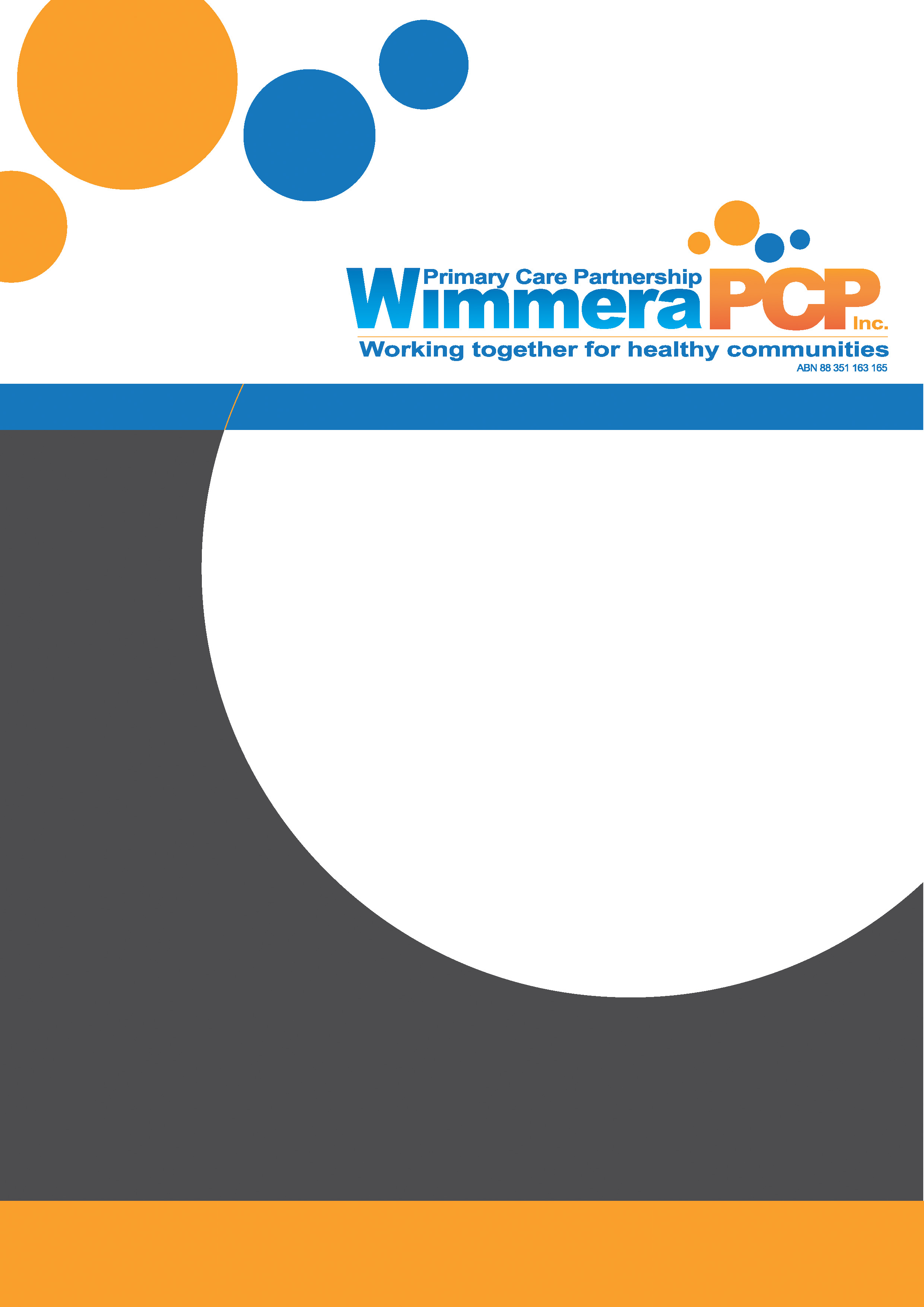 ENVIRONMENTThis refers to the physical surrounding of the community. The built and natural environments interact closely and are highly influenced by climate, land use, natural resources, policy and geography.Food & Water SecurityFood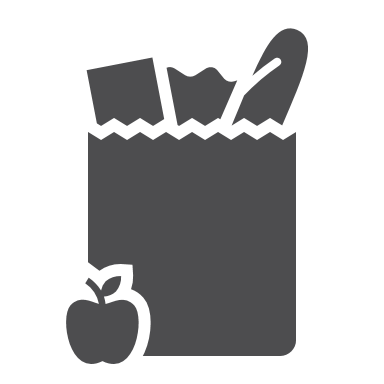 In 2017, 7.7% of residents from Yarriambiack Shire reported that they had run out of food in the previous 12 months and could not afford to buy more - Victoria 6.2%In 2020, 58.6% of residents of Yarriambiack Shire rated their access to fresh fruit and vegetables as ‘good’ - Regional Vic 80.9% Vic 82.7%In 2020, 18.3% of residents from Yarriambiack Shire rated the ‘lack of affordable food/groceries at local shops’ as a problem - Regional Vic 11.3% Vic 10.0%Water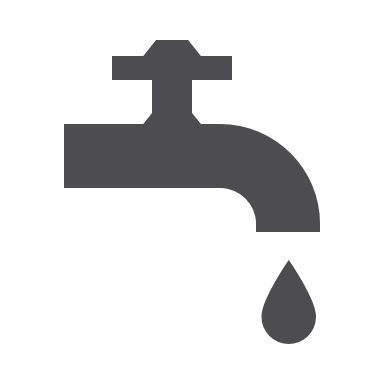 In December 2021 the water storage level for the Grampians Headlands Storage was 40.7% Melbourne water storage 90% (30/12/21)Built EnvironmentBuilding approvals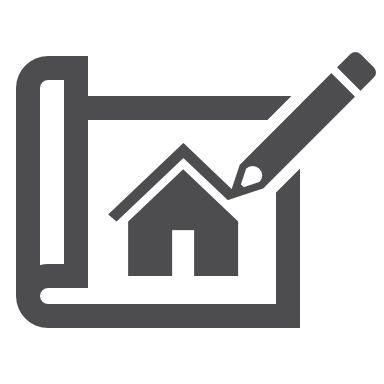 In the year ending 30 June 2020 there were 8 building approvals for dwellings (including private sector houses and private sector dwellings) in Yarriambiack Shire. This represented an increase of 2 permits from 2019Solar installations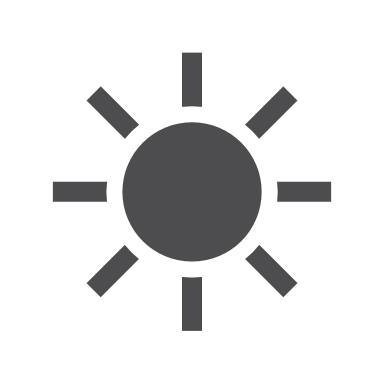 In 2019 there were 62 small-scale solar panel installations in Yarriambiack Shire, this is a decrease of 30 since 2015 - Regional Vic 19,782 Vic 61,741In 2019 there were 6 solar water heater installations in Yarriambiack Shire - Regional Vic 6,958 Vic 25,249Roads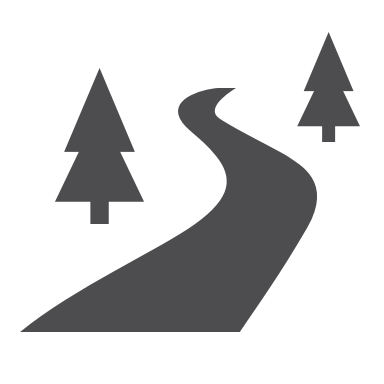 In 2020, 21.8% of residents in Yarriambiack Shire rated the quality of local roads as ‘good’ - Regional Vic 48.1% Vic 66.0%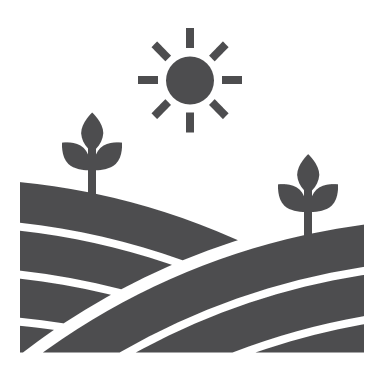 Natural EnvironmentIn the last 30 years (ending 2019) in the Wimmera:Annual rainfall has decreased 9%Dry years have occurred 12 times and wet years have occurred five timesThere have been more frosts and they have been occurring laterThere have been more hot days, with more consecutive days above 40CClimate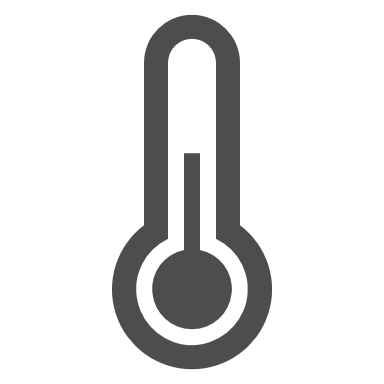 At the Warracknabeal Museum: The annual mean number of days ≥ 35C is 24.6 Melbourne Regional Office 10.0The annual mean numbers of days ≥ 40C is 5.0 Melbourne Regional Office 1.3The annual mean rainfall is 391.8 mm Melbourne Regional Office 648.3 mmThe mean daily solar exposure is 17.3 MJ/m2 Melbourne Regional Office 15.1 MJ/m2At the Hopetoun AirportThe annual mean number of days ≥ 35C is 37.7 The annual mean numbers of days ≥ 40C is 9.8 The annual mean rainfall is 295.4 mm The mean daily solar exposure is 17.7 MJ/m2 At BeulahThe annual mean number of days ≥ 35C is 24.4The annual mean numbers of days ≥ 40C is 4.4The annual mean rainfall is 374.2 mm The mean daily solar exposure is 17.5 MJ/m2 Protected land area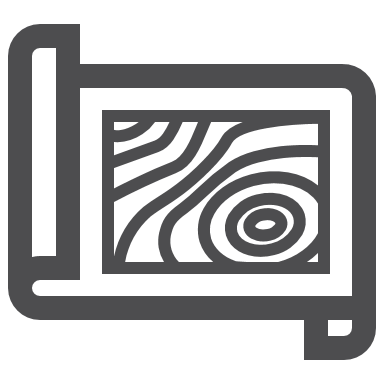 In 2020, there was 1 National Park in the Yarriambiack Shire Regional Vic 101 Vic 1026.7% of land in was National Park - Regional Vic 13.7% Vic 13.5%All other areas of protected land was 1.8% - Regional Vic 4.2% Vic 4.1%